Velice si vážíme vašeho zájmu o produkty Komerční banky. Za účelem uspokojení vašich přání a potřeb uzavíráme s Vámi tento dodatek ke smlouvě.Ve smlouvě o přímém bankovnictví, ve které jsme vám pňdělili toto identifikační číslo 135388962, sjednáváme následující změny:Nedílnou součástí smlouvy jsou:Všeobecné obchodní podmínky banky (dále jen „VOP”),Podmínky přímého bankovnictví,Oznámení o provádění platebního styku,Sazebník (v rozsahu relevantním k této smlouvě).Podpisem tohoto dodatku potvrzujete, Že:jsme vás seznámili s obsahem a významem dokumentů, jež jsou nedílnou součástí smlouvy, a dalších dokumentů, na které se v nich odkazuje, a výslovně s Jejich zněním souhlasíte,jsme vás upozornili na ustanovení, která odkazují na shora uvedené dokumenty stojící mimo vlastní text smlouvy a jejich význam vám byl dostatečné vysvětlen,jsme vám shora uvedené dokumenty poskytli,berete na védomi, že nejen smlouva, ale i všechny výše uvedené dokumenty jsou pro vás závazné, a že nesplnění povinností či podmínek uvedených v těchto dokumentech může mít stejné právní následky jako nesplněni povinností a podmínek vyplývajících ze smlouvy.Společná ustanovení Podpisem tohoto dodatku:berete na vědomí, že jsme oprávněni nakládat s údaji podléhajícími bankovnímu tajemství způsobem dle článku 28 vop,udělujete souhlas dle článku 28.3 VOP, jste-li právnickou osobou,udělujete souhlas s tím, že jsme oprávněni započítávat své pohledávky za vámi v rozsahu a způsobem stanoveným ve VOP.Na náš smluvní vztah dle smlouvy se vylučuje uplatnění ustanovení S 1799 a S 1800 občanského zákoníku o adhezních smlouvách.Pojmy s velkým počátečním písmenem mají v tomto dodatku význam stanovený v tomto dokumentu, ve smlouvě nebo v dokumentech, jež jsou nedílnou součástí smlouvy.Dodatek nabývá platnosti a účinnosti dnem jeho uzavřeni.Komerční banka, a.s.se sídlem Na Příkopě 33 čp. 969, Praha 1, PSČ 114 07, IČO 45317054zapsaná v obchodním rejstříku vedeném Městským soudem v Praze, oddíl B, vložka 1360Sociální služby pro osoby se zdravotním postižením, příspěvková organizaceSídlo: Na Hrádku 100, Fryšták , PSČ 763 16, ČRIČO: 70850917Zápis v obchodním rejstříku či jiné evidenci: Výpis z rejstříku ČR, číslo: ODDÍL PR, VLOŽKA 1284, Česká  republika, krajský soud Brno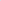 Rozsah změn smlouvy Typ službyinternetové bankovnictví MojeBanka internetové bankovnictví MojeBanka Business internetové bankovnictví Mobilní bankaCíslo účtu pro úhradu cen a poplatků27-1924690237Limit Subjektu v Kč3 000 000Vícenásobná autorizaceneVíceúrovňová autorizaceneRozsah Společná ustanovení Závěrečná ustanoveníV Zlíně dne 6.1.2022Komerční banka, a.s.vlastnoruční podpisJméno: Funkce: bankovní poradceV Zlíně dne 6.1.2022Sociální služby pro osoby se zdravotním postižením, příspěvková organizacevlastnoruční podpisJméno: Funkce: ředitelOsobní údaje podepisující osoby:Příjmení, jméno, titulRodné číslo (datum narození, není-li rodné číslo)Adresa (trvalý pobyt)Druh, číslo a doba platnosti průkazu totožnosti a orgán / stát, který jej vydal